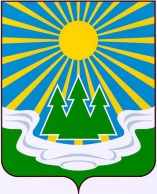 МУНИЦИПАЛЬНОЕ ОБРАЗОВАНИЕ
«СВЕТОГОРСКОЕ ГОРОДСКОЕ ПОСЕЛЕНИЕ»
ВЫБОРГСКОГО РАЙОНА ЛЕНИНГРАДСКОЙ ОБЛАСТИСОВЕТ ДЕПУТАТОВ                              второго созыва                                                                        РЕШЕНИЕ  от 13 марта  2019  года                       № 10Об утверждении Реестрамуниципального имуществамуниципального образования «Светогорское городское поселение»Выборгского района Ленинградской областипо состоянию на 01.01.2019 года	На основании ст. 24 Устава муниципального образования «Светогорское городское поселение» Выборгского района Ленинградской области, в соответствии с Положением о ведении реестра муниципального имущества муниципального образования «Светогорское городское поселение» Выборгского района Ленинградской области, утвержденным решением совета депутатов МО «Светогорское городское поселение» от 22.03.2016 №18, совет депутатовРЕШИЛ:1. Утвердить Реестр муниципального имущества муниципального образования «Светогорское городское поселение» Выборгского района Ленинградской области по состоянию на 01.01.2019 года согласно приложению.2. Настоящее Решение вступает в силу после его опубликования в газете «Вуокса».3. Контроль над исполнением Решения возложить на постоянную действующую комиссию по экономике, бюджету и контролю над использованием муниципальной собственности.Глава муниципального образования                                       Р.А. Генералова«Светогорское городское поселение»Рассылка: дело, ОУИ, администрация, прокуратура, газета «Вуокса»